Технологическая картаХоторгойн  шуhан (кровяная колбаса в двенадцатиперстной или спиралевидной кишке)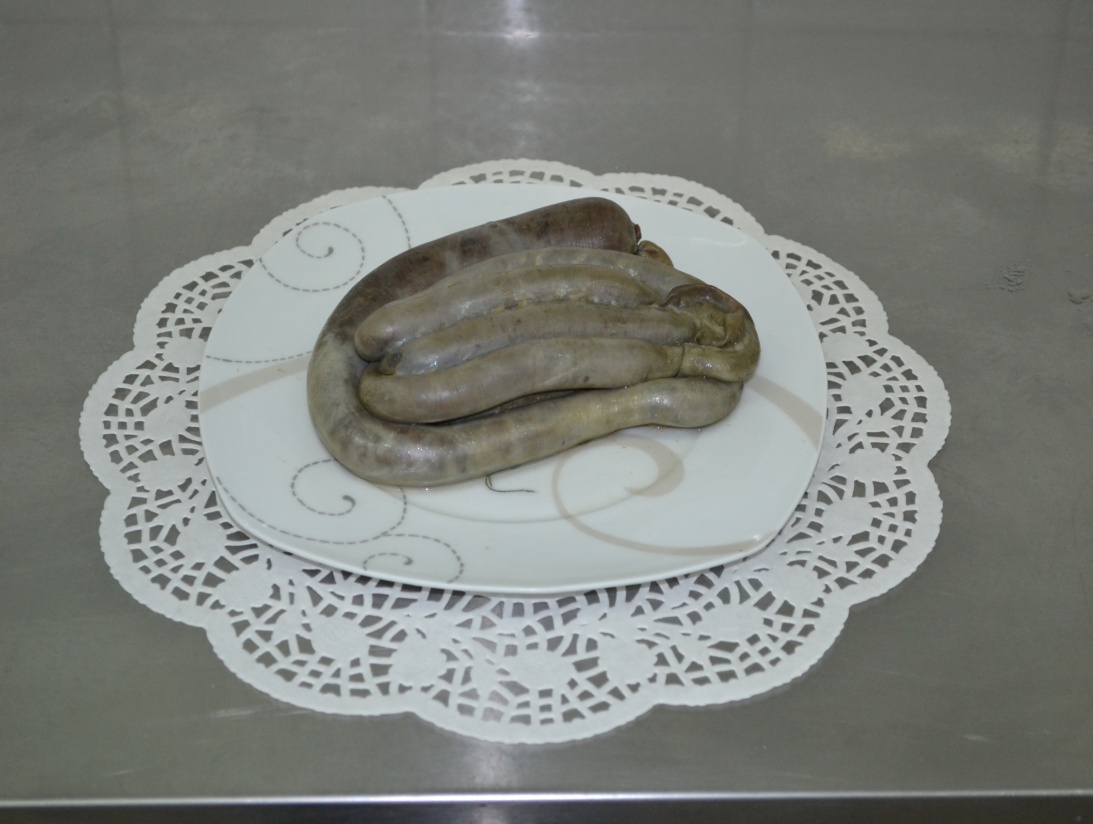 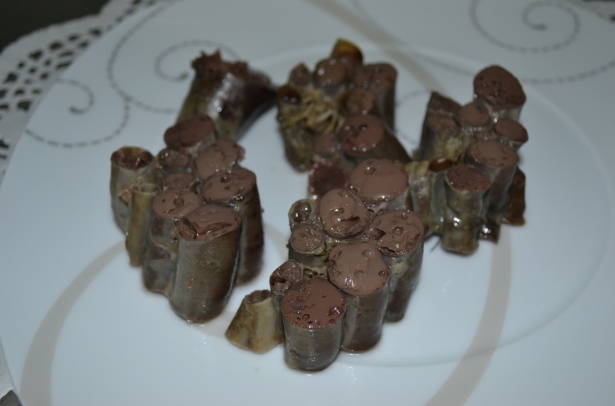 Технология приготовленияВ кровь вливают молоко, сырое или кипяченое. Кровь приобретает темно-розовый цвет. Затем добавляют мелко нарезанный жир-сырец, репчатый лук, солят, перчат. Кровь хорошо перемешивают, наливают в тщательно промытую спиралевидную кишку и перевязывают. Затем отпускают в кипящую подсоленную воду и варят около получаса. В течение этого времени следует бережно перевернуть. Готовность определяют, осторожно прокалывают тонкой палочкой, если на месте прокола появляется светлая жидкость, то можно вынимать. Отпускают колбасу в горячем виде. При отпуске колбасу нарезают ломтиками. Наименование продуктовБрутто, гНетто, гСпиралевидная кишка1шт1штКровь баранья500500Молоко5050Жир-сырец бараний или говяжий7070Лук репчатый7066